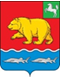 дума молчановского РАЙОНАТомской областиРЕШЕниепроект____________                                                                                                  № ____с. МолчановоО внесении изменения в решение Думы Молчановского района от 28.05.2015 № 23 «Об утверждении Положения о размере, условиях и порядке компенсации расходов на оплату стоимости проезда и провоза багажа к месту использования отпуска и обратно, а также расходов, связанных с переездом, лицам, работающим в органах местного самоуправления, муниципальных учреждениях, расположенных в Молчановском районе, и членам их семей»В целях актуализации действующего Положения о размере, условиях и порядке компенсации расходов на оплату стоимости проезда и провоза багажа к месту использования отпуска и обратно, а также расходов, связанных с переездом, лицам, работающим в органах местного самоуправления, муниципальных учреждениях, расположенных в Молчановском районе, и членам их семей, Дума Молчановского районаРЕШИЛА:1. Внести в решение Думы Молчановского района от 28.05.2015 № 23 «Об утверждении Положения о размере, условиях и порядке компенсации расходов на оплату стоимости проезда и провоза багажа к месту использования отпуска и обратно, а также расходов, связанных с переездом, лицам, работающим в органах местного самоуправления, муниципальных учреждениях, расположенных в Молчановском районе, и членам их семей», следующее изменение:1) Абзац 5 пункта 4 изложить в следующей редакции:«Выезд работника к месту отдыха и обратно может производиться в выходные, праздничные дни перед отпуском и в выходные, праздничные дни после окончания отпуска.».2. Опубликовать настоящее решение в официальном печатном издании «Вестник Молчановского района» и разместить на официальном сайте муниципального образования «Молчановский район» (http://www.molchanovo.ru/).3. Настоящее решение вступает в силу с даты его официального опубликования.4. Контроль за исполнением настоящего решения возложить на контрольно-правовую комиссию Думы Молчановского района.ПредседательДумы Молчановского района                                                                  С.В. МеньшоваГлава Молчановского района						        Ю.Ю. СальковПояснительная записка к Проекту решения Думы Молчановского районаО внесении изменения в решение Думы Молчановского района от 28.05.2015 № 23 «Об утверждении Положения о размере, условиях и порядке компенсации расходов на оплату стоимости проезда и провоза багажа к месту использования отпуска и обратно, а также расходов, связанных с переездом, лицам, работающим в органах местного самоуправления, муниципальных учреждениях, расположенных в Молчановском районе, и членам их семей»По результатам проведенных контрольных мероприятий на тему: «Проверка реализации решения Думы Молчановского района от 28.05.2015 г. № 23 «Об утверждении Положения о размере, условиях и порядке компенсации расходов на оплату стоимости проезда и провоза багажа к месту использования отпуска и обратно, а также расходов, связанных с переездом, лицам, работающим в органах местного самоуправления, муниципальных учреждениях, расположенных в Молчановском районе и членам их семей» (далее - Положение) Контрольно - счетным органом муниципального образования «Молчановский район» внесены следующие предложения по внесению изменений в Положение:- уточнить сроки выезда работника к месту отдыха и обратно.Исполнитель - Щедрова Е.В. - заместитель Главы Молчановского района по экономической политике.Докладчик - Щедрова Е.В. - заместитель Главы Молчановского района по экономической политике.